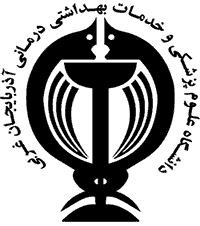 دانشگاه علوم پزشکی وخدمات بهداشتی درمانی  استان آذربایجان غربیمرکز آموزشی  و درمانی شهید مطهریچک لیست ارزیابی اساتید  توسط مدیرگروهپرسشنامه حاضر به منظور ارتقاءکیفیت آموزشی بیمارستان تنظیم شده است ، پاسخ های دقیق و صادقانه شما احترام به حقوق فراگیران و اساتید بوده و اطلاعات  به صورت محرمانه حفظ خواهد شددانشکده:نام استاد:تاریخ تکمیل:گروه :ردیفعنوانعالیخوبمتوسطضعیف1رعایت تقویم آموزشی )شروع و پایان آموزش بر اساس برنامه گروه(2ورود و خروج به موقع3حضور فعال و منظم در راند بالینی و گراند راند4حضور موثر ،فعال و منظم در درمانگاه آموزشی5حضور موثر ،فعال و منظم در جلسات علمی گروه ،گزارش صبحگاهی ،کنفرانس ،ژورنال کلاب6میزان حضور و تاثیر فعالیت های آموزشی در یادگیری فراگیران7شرکت در کمیته های بیمارستانی8حضور فعال،منظم و موثر در کلاس نظری)کارآموزان وکارورزان(مشارکت در امتحانات گروه )طراحی ،برگزاری ،تصحیح و نمره دهی(9تقبل مسئولیت راهنمایی ومشاوره پایان نامه ها10شرکت و ارائه پیشنهاد سازنده در جلسات شورای آموزشی11داوری پایان نامه ها وحضور در جلسات دفاع12نحوه رفتار و تعامل با بیماران13توانایی اداره کلاس وکیفیت تدریس14رعایت اصول اخلاقی و داشتن وجدان کاری15نحوه رفتار و تعامل با همکار